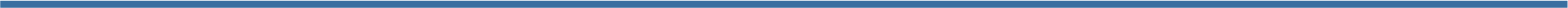 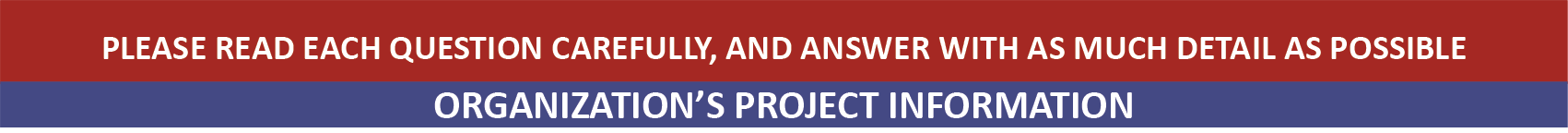 NOTE: This Statement of Interest is not an offer by the County of ARPA funding and does not commit the County to grant any amount of ARPA funding to any type of recipient or for any type of project activity. 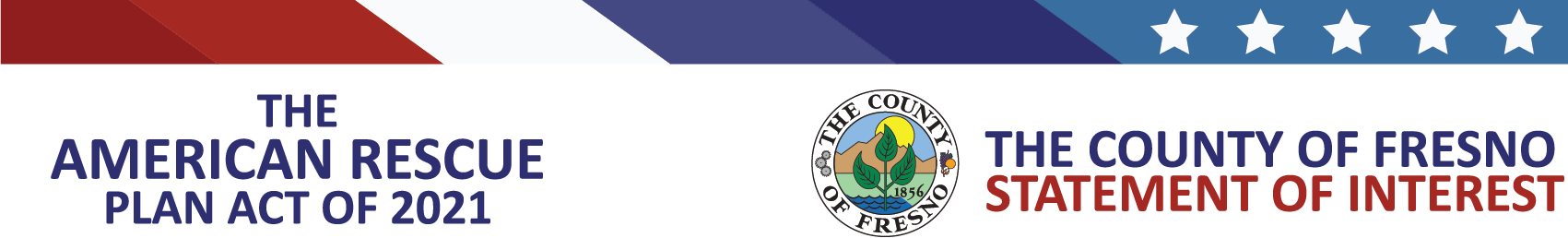 The County of Fresno (County) invites all organizations to express their interest in seeking potentially available American Rescue Plan Act of 2021 (ARPA) funding through the County. The purpose of this Statement of Interest is to seek and receive such interest. This Statement of Interest is not an offer by the County for ARPA funding.This initial phase of the County’s ARPA program is intended only to solicit and gauge interest in such potential ARPA funding. This initial phase of the County’s process does not commit the County to grant any amount of ARPA funding to any type of recipient or for any type of project activity. Following the County’s receipt and review of Statements of Interest submitted by organizations in this 
initial phase of the County’s ARPA program, the County will follow its procurement guidelines which will generally require a competitive selection process.  Any organization’s lack of participation in this initial phase of the County’s process does not bar that organization from participating in the County’s forthcoming competitive selection process. Also, any information regarding a potential project activity provided by any organization to the County in this initial phase of the County’s ARPA process will not be used by the County in its forthcoming competitive selection process to evaluate any potential project activity.The County of Fresno, as the recipient of U.S. Treasury funds, generally known as ARPA funding, is required to adhere to the Code of Federal Regulations - Title 2 (2 CRF 200.317 through 2 CRF 200.327) under the forthcoming competitive selection process. Those regulations are based on the U.S. Treasury’s State and Local Fiscal Recovery Funds (SLFRF) Compliance and Reporting Guidance published on June 17, 2021, and updated on November 5, 2021, and the Interim Final Rule (“Interim Final Rule”), issued by the Department of the Treasury on May 17, 2021, as well as any further guidance that the Department of Treasury may later provide (collectively, the “Guidance”). The Guidance states that all applicable, local, State, and federal procurement laws and regulations must be followed, which means the applicants in that competitive selection process (which will seek certain representations from interested organizations, and have procedures involving certain conditions and possible exceptions), and any resulting agreements that the County might award to recipients of ARPA funding, as well as such award recipients, will be subject to all of those requirements, as well as any requirements that the County may impose under the resulting agreements.Please refer to the Fact Sheet from the U.S. Treasury for examples of types of potentially eligible recipients and project activities at: https://home.treasury.gov/system/files/136/SLFRP-Fact-Sheet-FINAL1-508A.pdf 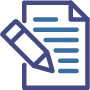 NOTE: Organizations are encouraged to complete each the following sections for each potential project activity they wish to identify so that the County may gauge their interest in potential ARPA funding. Please use only one Statement of Interest for each potential project activity that you wish to identify. There is no limit on the number of such Statements of Interest that you might submit. 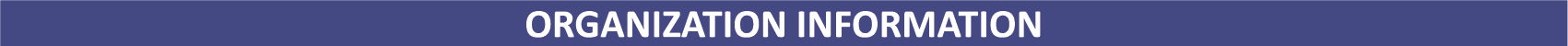 Organization Legal Name:Date:Organization Legal Classification:Examples: Inc, LLC, DBA, 501c3Address:Unit:Street AddressStreet AddressStreet AddressCity and StateZipAuthorized Representative:First and Last NameTitle:Phone:Email:1.Project Title:2.Describe whether, and if so, how this project activity will promote strong, equitable growth, including racial equity, among groups and communities in Fresno County: 3.Describe whether, and if so, how this project activity will positively impact disadvantaged or underserved communities within Fresno County: 4.Has this project activity received funding through the COVID-19 Relief Fund (CRF)?YESNO5.Is your organization interested in seeking ARPA funding for a project activity that is eligible for funding by the Clean Water State Revolving Fund (CWSRF)? YESNO6.Is your organization interested in seeking ARPA funding for a project activity that is eligible for funding by the Drinking Water State Revolving Fund (DWSRF)?YESNO7.Does your organization reside in or serve a Qualified Census Tract? (A Qualified Census Tract (QCT) is any census tract (or equivalent geographic area defined by the Census Bureau) in which at least 50% of households have an income less than 60% of the Area Median Gross Income (AMGI). HUD has defined 60% of AMGI as 120% of HUD's Very Low-Income Limits (VLILs), which are based on 50% of area median family income, adjusted for high cost and low-income areas.)  YESNOIf yes, please explain: If yes, please explain: If yes, please explain: If yes, please explain: If yes, please explain: If yes, please explain: If yes, please explain: If yes, please explain: 8.Which category or categories will this project activity benefit? (Select from below)Which category or categories will this project activity benefit? (Select from below)Which category or categories will this project activity benefit? (Select from below)Which category or categories will this project activity benefit? (Select from below)Which category or categories will this project activity benefit? (Select from below)Which category or categories will this project activity benefit? (Select from below)Which category or categories will this project activity benefit? (Select from below)Which category or categories will this project activity benefit? (Select from below) Negative Economic Impact Negative Economic Impact Public Health Public Health Public HealthServices to Disproportionately 
Impacted CommunitiesServices to Disproportionately 
Impacted Communities Broadband Water Water Sewer Other Other Other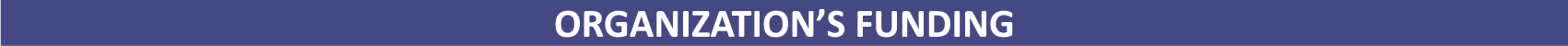 9.Provide a proposed budget and timeline for this project activity, include all sources of obtained and potential funding. Please indicate whether each funding source has been obtained, or is potential. 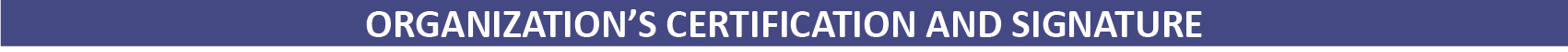 I certify that all answers on behalf of the organization identified in this Statement of Interest are true and complete to the best of my knowledge.Signature:Date:Print Name:Print Title: